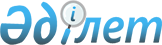 Степногорск қалалық мәслихатының 2010 жылғы 23 желтоқсандағы № 4С-36/2 "2011-2013 жылдарға арналған қала бюджеті туралы" шешіміне өзгерістер енгізу туралы
					
			Күшін жойған
			
			
		
					Ақмола облысы Степногорск қалалық мәслихатының 2011 жылғы 15 шілдедегі № 4С-42/2 шешімі. Ақмола облысы Степногорск қаласының Әділет басқармасында 2011 жылғы 21 шілдеде № 1-2-145 тіркелді. Шешімнің қабылдау мерзімінің өтуіне байланысты қолдану тоқтатылды (Ақмола облысы Степногорск қалалық мәслихатының 2013 жылғы 5 наурыздағы № 05-03ш/52 хаты)      Ескерту. Шешімнің қабылдау мерзімінің өтуіне байланысты қолдану тоқтатылды (Ақмола облысы Степногорск қалалық мәслихатының 05.03.2013 № 05-03ш/52 хаты).

      Қазақстан Республикасының 2008 жылғы 4 желтоқсандағы Бюджет кодексінің 106 бабының 4 тармағына, «Қазақстан Республикасындағы жергілікті мемлекеттік басқару және өзін-өзі басқару туралы» Қазақстан Республикасының 2001 жылғы 23 қаңтардағы Заңының 6 бабының 1 тармағының 1) тармақшасына сәйкес Степногорск қалалық мәслихаты ШЕШІМ ЕТТІ:



      1. Степногорск қалалық мәслихатының 2010 жылғы 23 желтоқсандағы № 4С-36/2 «2011-2013 жылдарға арналған қала бюджеті туралы» (нормативтік құқықтық актілерді мемлекеттік тіркеу Тізілімінде № 1-2-137 болып тіркелген, 2011 жылғы 13 қаңтардағы, 2011 жылғы 20 қаңтардағы, 2011 жылғы 27 қаңтардағы, 2011 жылғы 3 ақпандағы «Степногорск ақшамы» және «Вечерний Степногорск» газеттерінде жарияланған) шешіміне келесі өзгерістер енгізілсін:

      1 тармақ жаңа редакцияда жазылсын:

      «1. 2011-2013 жылдарға арналған қала бюджеті 1, 2, 3 қосымшаларға сәйкес, оның ішінде 2011 жылға арналған қала бюджеті келесі көлемде бекітілсін:

      1) кірістер – 6 245 843 мың теңге, оның ішінде:

      салықтық түсімдер – 2 046 800 мың теңге;

      салықтық емес түсімдер – 64 900 мың теңге;

      негізгі капиталды сатудан түсетін түсімдер – 65 000 мың теңге;

      трансферттерден түсімдері – 4 069 143 мың теңге;

      2) шығындар – 6 314 097,8 мың теңге;

      3) таза бюджеттік несиелеу- 0 мың теңге, оның ішінде:

      бюджеттік несиелер – 0 мың теңге;

      бюджеттік несиелерді өтеу – 0 мың теңге;

      4) қаржылық активтермен операциялары бойынша сальдо 0 мың теңге, оның ішінде:

      қаржылық активтерді сатып алу – 0 мың теңге;

      мемлекеттік қаржылық активтерді сатудан түскен түсімдер – 0 мың теңге;

      5) бюджет тапшылығы (профициті) – - 68 254,8 мың теңге;

      6) тапшылықты қаржыландыру (профицитті пайдалану) – 68 254,8 мың теңге.»;

      көрсетілген шешімінің 1, 5, 7 қосымшалары осы шешімінің 1, 2,  3 қосымшаларына сәйкес жаңа редакцияда баяндалсын.



      2. Осы шешім Ақмола облысының Әділет департаментінде мемлекеттік тіркелген күнінен бастап күшіне енеді және 2011 жылдың 1 қаңтарынан бастап қолданысқа енгізіледі.      Қалалық мәслихат

      сессиясының төрайымы                             Н.Лощинская      Қалалық мәслихаттың

      хатшысы                                          Ғ.Көпеева      «КЕЛІСІЛДІ»      Степногорск қаласы

      әкімінің міндетін атқарушы                       Г.Сәдуақасова

Степногорск қалалық

мәслихатының 2011 жылғы

№ 4С-42/2 шешіміне 1 қосымша 2011 жылға арналған қала бюджеті

Степногорск қалалық

мәслихатының 2011 жылғы

№ 4С-42/2 шешіміне 2 қосымша Бюджеттік даму бағдарламаларының тізімі

Степногорск қалалық

мәслихатының 2011 жылғы

№ 4С-42/2 шешіміне 3 қосымша Кент, ауыл (село), ауылдық (селолық)

округті ұстау бойынша шығыстар
					© 2012. Қазақстан Республикасы Әділет министрлігінің «Қазақстан Республикасының Заңнама және құқықтық ақпарат институты» ШЖҚ РМК
				СанатыСанатыСанатыСанатысомасыСыныбыСыныбыСыныбысомасыІшкі сыныбыІшкі сыныбысомасы12345КІРІСТЕР62458431САЛЫҚТЫҚ ТҮСІМДЕР2046800101Табыс салығы1368611012Жеке табыс салығы136861103Әлеуметтік салық11151341031Әлеуметтік салық1115134104Меншiкке салынатын салықтар4398251041Мүлiкке салынатын салықтар3290001043Жер салығы129751044Көлiк құралдарына салынатын салық967001045Бірыңғай жер салығы1150105Тауарларға, жұмыстарға және қызметтерге салынатын iшкi салықтар3445701052Акциздер3072501053Табиғи және басқа ресурстарды пайдаланғаны үшiн түсетiн түсiмдер180001055Ойын бизнесіне салық2650108Заңдық мәнді іс-әрекеттерді жасағаны және (немесе) оған уәкілеттігі бар мемлекеттік органдар немесе лауазымды адамдар құжаттар бергені үшін алынатын міндетті төлемдер104101081Мемлекеттік баж104102САЛЫҚТЫҚ ЕМЕС ТҮСІМДЕР64900201Мемлекет меншігінен түсетін түсімдер129002015Мемлекет меншігіндегі мүлікті жалға беруден түсетін кірістер12900204Мемлекеттік бюджеттен қаржыландырылатын, сондай-ақ Қазақстан Республикасы Ұлттық Банкінің бюджетінен (шығыстар сметасынан) ұсталатын және қаржыландырылатын мемлекеттік мекемелер салатын айыппұлдар, өсімпұлдар, санкциялар, өндіріп алулар498002041Мұнай секторы ұйымдарынан түсетін түсімдерді қоспағанда, мемлекеттік бюджеттен қаржыландырылатын, сондай-ақ Қазақстан Республикасы Ұлттық Банкінің бюджетінен (шығыстар сметасынан) ұсталатын және қаржыландырылатын мемлекеттік мекемелер салатын айыппұлдар, өсімпұлдар, санкциялар, өндіріп алулар49800206Басқа да салықтық емес түсiмдер22002061Басқа да салықтық емес түсiмдер22003НЕГІЗГІ КАПИТАЛДЫ САТУДАН ТҮСЕТІН ТҮСІМДЕР65000301Мемлекеттік мекемелерге бекітілген мемлекеттік мүлікті сату3503011Мемлекеттік мекемелерге бекітілген мемлекеттік мүлікті сату350303Жердi және материалдық емес активтердi сату646503031Жерді сату616563032Материалдық емес активтерді сату 29944ТРАНСФЕРТТЕРДІҢ ТҮСІМДЕРІ4069143402Мемлекеттiк басқарудың жоғары тұрған органдарынан түсетiн трансферттер40691434022Облыстық бюджеттен түсетiн трансферттер4069143Функционалдық топФункционалдық топФункционалдық топФункционалдық топФункционалдық топСомасыФункционалдық кіші топФункционалдық кіші топФункционалдық кіші топФункционалдық кіші топСомасыБюджеттік бағдарламалардың әкімшісіБюджеттік бағдарламалардың әкімшісіБюджеттік бағдарламалардың әкімшісіСомасыБағдарламаБағдарламаСомасыАтауыСомасы123456II.ШЫҒЫНДАР6 314 097,801Жалпы сипаттағы мемлекеттік қызметтер 149 741,21Мемлекеттік басқарудың жалпы функцияларын орындайтын өкілді, атқарушы және басқа органдар121 747,2112Аудан (облыстық маңызы бар қала) мәслихатының аппараты14 902,4001Аудан (облыстық маңызы бар қала) мәслихатының қызметін қамтамасыз ету жөніндегі қызметтер14 534003Мемлекеттік органдардың күрделі шығыстары368,4122Аудан (облыстық маңызы бар қала) әкімінің аппараты62 334,8001Аудан (облыстық маңызы бар қала) әкімінің қызметін қамтамасыз ету жөніндегі қызметтер61 406,3003Мемлекеттік органдардың күрделі шығыстары928,5123Қаладағы аудан аудандық маңызы бар қала, кент, ауыл (село), ауылдық (селолық) округ әкімінің аппараты44 510001Қаладағы аудан, аудандық маңызы бар қаланың, кент, ауыл (село), ауылдық (селолық) округ әкімінің қызметін қамтамасыз ету жөніндегі қызметтер44 410024Ақпараттық жүйелер құру100,02Қаржылық қызмет7 694459Ауданның (облыстық маңызы бар қаланың) экономика және қаржы бөлімі7 694003Салық салу мақсатында мүлікті бағалауды жүргізу1 828004Біржолғы талондарды беру жөніндегі жұмысты және біржолғы талондарды іске асырудан сомаларды жинаудың толықтығын қамтамасыз етуді ұйымдастыру5 8669Жалпы сипаттағы өзге де мемлекеттiк қызметтер20 300459Ауданның (облыстық маңызы бар қаланың) экономика және қаржы бөлімі20 300001Экономикалық саясатты, қалыптастыру мен дамыту, мемлекеттік жоспарлау ауданның (облыстық маңызы бар қаланың) бюджеттік атқару және коммуналдық меншігін басқару саласындағы мемлекеттік саясатты іске асыру жөніндегі қызметтер20 211002Ақпараттық жүйелер құру8902Қорғаныс3 5821Әскери мұқтаждар3 582122Аудан (облыстық маңызы бар қала) әкімінің аппараты 3 582005Жалпыға бірдей әскери міндетті атқару шеңберіндегі іс-шаралар3 58203Қоғамдық тәртіп, қауіпсіздік, құқықтық, сот, қылмыстық-атқару қызметі2 3331Құқық қорғау қызметi2 333458Ауданның (облыстық маңызы бар қаланың) тұрғын үй-коммуналдық шаруашылығы, жолаушылар көлігі және автомобиль жолдары бөлімі2 333021Елді мекендерде жол жүрісі қауiпсiздiгін қамтамасыз ету2 33304Білім беру1 931 722,21Мектепке дейiнгi тәрбие және оқыту300 964464Ауданның (облыстық маңызы бар қаланың) білім бөлімі300 964009Мектепке дейінгі тәрбие ұйымдарының қызметін қамтамасыз ету283 138021Мектеп мұғалімдеріне және мектепке дейінгі ұйымдардың тәрбиешілеріне біліктілік санаты үшін қосымша ақы көлемін ұлғайту17 8262Бастауыш, негізгі орта және жалпы орта білім беру1 323 775,2123Қаладағы аудан, аудандық маңызы бар қала, кент, ауыл (село), ауылдық (селолық) округ әкімінің аппараты1 498005Ауылдық (селолық) жерлерде балаларды мектепке дейін тегін алып баруды және кері алып келуді ұйымдастыру1 498464Ауданның (облыстық маңызы бар қаланың) білім бөлімі1 322 277,2003Жалпы білім беру1 223 488,2006Балаларға қосымша білім беру98 7894Техникалық және кәсіптік, орта білімнен кейінгі білім беру26 195464Ауданның (облыстық маңызы бар қаланың) білім бөлімі26 195018Кәсіптік оқытуды ұйымдастыру26 1959Білім беру саласындағы өзге де қызметтер 280 788464Ауданның (облыстық маңызы бар қаланың) білім бөлімі61 571001Жергілікті деңгейде білім беру саласындағы мемлекеттік саясатты іске асыру жөніндегі қызметтер11 283005Ауданның (облыстық маңызы бар қаланың) мемлекеттік білім беру мекемелер үшін оқулықтар мен оқу-әдiстемелiк кешендерді сатып алу және жеткізу15 568007Аудандық (қалалық) ауқымдағы мектеп олимпиадаларын және мектептен тыс іс-шараларды өткiзу65015Жетім баланы (жетім балаларды) және ата-аналарының қамқорынсыз қалған баланы (балаларды) күтіп-ұстауға асыраушыларына ай сайынғы ақшалай қаражат төлемдері25 855020Үйде оқытылатын мүгедек балаларды жабдықпен, бағдарламалық қамтыммен қамтамасыз ету8 800467Ауданның (облыстық маңызы бар қаланың) құрылыс бөлімі219 217037Білім беру объектілерін салу және реконструкциялау219 21706Әлеуметтік көмек және әлеуметтік қамсыздандыру174 623,42Әлеуметтік көмек148 820451Ауданның (облыстық маңызы бар қаланың) жұмыспен қамту және әлеуметтік бағдарламалар бөлімі148 820002Еңбекпен қамту бағдарламасы20 435004Ауылдық жерлерде тұратын денсаулық сақтау, білім беру, әлеуметтік қамтамасыз ету, мәдениет және спорт мамандарына отын сатып алуға Қазақстан Республикасының заңнамасына сәйкес әлеуметтік көмек көрсету222005Мемлекеттік атаулы әлеуметтік көмек2 400006Тұрғын-үй көмегі54 870007Жергілікті өкілетті органдардың шешімі бойынша мұқтаж азаматтардың жекелеген топтарына әлеуметтік көмек14 994010Үйден тәрбиеленіп оқытылатын мүгедек балаларды материалдық қамтамасыз ету1 381,7014Мұқтаж азаматтарға үйде әлеуметтік көмек көрсету19 66201618 жасқа дейінгі балаларға мемлекеттік жәрдемақылар10 440017Мүгедектерді оңалту жеке бағдарламасына сәйкес, мұқтаж мүгедектерді міндетті гигиеналық құралдарымен қамтамасыз етуге және ымдау тілі мамандарының, жеке көмекшілердің қызмет көрсету14 235023Жұмыспен қамту орталықтарының қызметін қамтамасыз ету10 1809Әлеуметтiк көмек және әлеуметтiк қамтамасыз ету салаларындағы өзге де қызметтер25 803,6451Ауданның (облыстық маңызы бар қаланың) жұмыспен қамту және әлеуметтік бағдарламалар бөлімі25 803,6001Жергілікті деңгейде халық үшін әлеуметтік бағдарламаларды жұмыспен қамтуды қамтамасыз етуді іске асыру саласындағы мемлекеттік саясатты іске асыру жөніндегі қызметтер 25 403,6011Жәрдемақыларды және басқа да әлеуметтік төлемдерді есептеу, төлеу мен жеткізу бойынша қызметтерге ақы төлеу350012Ақпараттық жүйелер құру5007Тұрғын үй-коммуналдық шаруашылығы3 727 264,41Тұрғын-үй шаруашылығы169 659467Ауданның (облыстық маңызы бар қаланың) құрылыс бөлімі169 659003Мемлекеттік коммуналдық тұрғын үй қорының тұрғын үй құрылысы және (немесе) сатып алу148 337004Инженерлік коммуникациялық инфрақұрылымды дамыту, жайластыру және (немесе) сатып алу21 32202Коммуналдық шаруашылығы3 448 779,4458Ауданның (облыстық маңызы бар қаланың) тұрғын үй-коммуналдық шаруашылығы, жолаушылар көлігі және автомобиль жолдары бөлімі68 000012Сумен жабдықтау және су бөлу жүйесінің қызмет етуі 68 000467Ауданның (облыстық маңызы бар қаланың) құрылыс бөлімі3 380 779,4005Коммуналдық шаруашылығын дамыту1 680006Сумен жабдықтау жүйесін дамыту3 379 099,403Елді мекендерді көркейту108 826123Қаладағы аудан, аудандық маңызы бар қала,кент,ауыл (село),ауылдық (селолық) округ әкімінің аппараты2 346008Елді мекендерде көшелерді жарықтандыру1 346009Елдi мекендердiң санитариясын қамтамасыз ету400010Жерлеу орындарын күтiп-ұстау және туысы жоқтарды жерлеу200011Елді мекендердің санитарлық жағдайын қамтамасыз ету400458Ауданның (облыстық маңызы бар қаланың) тұрғын үй-коммуналдық шаруашылығы, жолаушылар көлігі және автомобиль жолдары бөлімі104 691015Елді мекендерде көшелерді жарықтандыру23 175016Елдi мекендердiң санитариясын қамтамасыз ету44 539017Жерлеу орындарын күтiп-ұстау және туысы жоқтарды жерлеу4 623018Елдi мекендердi абаттандыру және көгалдандыру32 354467Ауданның (облыстық маңызы бар қаланың) құрылыс бөлімі1 789007Қаланы және елді мекендерді көркейтуді дамыту1 78908Мәдениет, спорт, туризм және ақпараттық кеңістік167 025,11Мәдениет саласындағы қызмет93 939,6455Ауданның (облыстық маңызы бар қаланың) мәдениет және тілдерді дамыту бөлімі93 939,6003Мәдени-демалыс жұмысын қолдау93 939,62Спорт4 178465Ауданның (облыстық маңызы бар қаланың) Дене шынықтыру және спорт бөлімі4 178006Аудандық (облыстық маңызы бар қаланың) деңгейде спорттық жарыстар өткізу1 474007Әртүрлi спорт түрлерi бойынша аудан (облыстық маңызы бар қаланың) құрама командаларының мүшелерiн дайындау және олардың облыстық спорт жарыстарына қатысуы2 7043Ақпараттық кеңістік50 545455Ауданның (облыстық маңызы бар қаланың) мәдениет және тілдерді дамыту бөлімі39 021006Аудандық (қалалық) кітапханалардың жұмыс істеуі33 457007Мемлекеттік тілді және Қазақстан халықтарының басқа да тілдерін дамыту5 564456Ауданның (облыстық маңызы бар қаланың) ішкі саясат бөлімі11 524002Газеттер мен журналдар арқылы мемлекеттік ақпараттық саясат жүргізу жөніндегі қызметтер4 951005Телерадио хабарларын тарату арқылы мемлекеттік ақпараттық саясатты жүргізу жөніндегі қызметтер6 57309Мәдениет,спорт,туризм және ақпараттық кеңістікті ұйымдастыру жөніндегі өзге де қызметтер18 362,5455Ауданның (облыстық маңызы бар қаланың) мәдениет және тілдерді дамыту бөлімі6 601,6001Жергілікті деңгейде тілдерді және мәдениетті дамыту саласындағы мемлекеттік саясатты іске асыру жөніндегі қызметтер6 601,6456Ауданның (облыстық маңызы бар қаланың) ішкі саясат бөлімі8 318,9001Жергілікті деңгейде ақпарат, мемлекеттілікті нығайту және азаматтардың әлеуметтік сенімділігін қалыптастыру саласында мемлекеттік саясатты іске асыру жөніндегі қызметтер7 240,9003Жастар саясаты саласындағы өңірлік бағдарламаларды iске асыру1 078465Ауданның (облыстық маңызы бар қаланың) Дене шынықтыру және спорт бөлімі3 442001Жергілікті деңгейде дене шынықтыру және спорт саласындағы мемлекеттік саясатты іске асыру жөніндегі қызметтер3 44210Ауыл, су, орман, балық шаруашылығы, ерекше қорғалатын табиғи аумақтар, қоршаған ортаны және жануарлар дүниесін қорғау, жер қатынастары16 835,51Ауыл шаруашылығы7 338,5474Ауданның (облыстық маңызы бар қаланың) ауыл шаруашылығы және ветеринария бөлімі7 338,5001Жергілікті деңгейде ауыл шаруашылығы және ветеринария саласындағы мемлекеттік саясатты іске асыру жөніндегі қызметтер7 338,56Жер қатынастары6 152463Ауданның (облыстық маңызы бар қаланың) жер қатынастары бөлімі6 152001Аудан (облыстық маңызы бар қала) аумағында жер қатынастарын реттеу саласындағы мемлекеттік саясатты іске асыру жөніндегі қызметтер6 102005Ақпараттық жүйелер құру509Ауыл, су, орман, балық шаруашылығы және қоршаған ортаны қорғау мен жер қатынастары саласындағы өзге де қызметтер3 345474Ауданның (облыстық маңызы бар қаланың) ауыл шаруашылығы және ветеринария бөлімі3 345013Эпизоотияға қарсы іс-шаралар жүргізу3 34511Өнеркәсіп, сәулет, қала құрылысы және құрылыс қызметі13 4992Сәулет, қала құрылысы және құрылыс қызметі13 499467Ауданның (облыстық маңызы бар қаланың) құрылыс бөлімі7 879001Жергілікті деңгейде құрылыс саласындағы мемлекеттік саясатты іске асыру жөніндегі қызметтер7 879,0468Ауданның (облыстық маңызы бар қаланың) сәулет және қала құрылысы бөлімі5 620001Жергілікті деңгейде сәулет және қала құрылысы саласындағы мемлекеттік саясатты іске асыру жөніндегі қызметтер5 62012Көлiк және коммуникация20 6671Автомобиль көлігі20 667458Ауданның (облыстық маңызы бар қаланың) тұрғын үй-коммуналдық шаруашылығы, жолаушылар көлігі және автомобиль жолдары бөлімі20 667023Автомобиль жолдарының жұмыс істеуін қамтамасыз ету20 66713Басқалар98 399,83Кәсiпкерлiк қызметтi қолдау және бәсекелестікті қорғау7 722469Ауданның (облыстық маңызы бар қаланың) кәсіпкерлік бөлімі7 722001Жергілікті деңгейде кәсіпкерлік пен өнеркәсіпті дамыту саласындағы мемлекеттік саясатты іске асыру жөніндегі қызметтер7 7229Басқалар90 677,8451Ауданның (облыстық маңызы бар қаланың) жұмыспен қамту және әлеуметтік бағдарламалар бөлімі2 808022«Бизнестің жол картасы - 2020» бағдарламасы шеңберінде жеке кәсіпкерлікті қолдау2 808458Ауданның (облыстық маңызы бар қаланың) тұрғын үй-коммуналдық шаруашылығы, жолаушылар көлігі және автомобиль жолдары бөлімі13 776,8001Жергілікті деңгейде тұрғын үй-коммуналдық шаруашылығы, жолаушылар көлігі және автомобиль жолдары саласындағы мемлекеттік саясатты іске асыру жөніндегі қызметтер13 776,8459Ауданның (облыстық маңызы бар қаланың) экономика және қаржы бөлімі74 093008Жергілікті бюджеттік инвестициялық жобалардың және концессиялық жобалардың техникалық-экономикалық негіздемелерін әзірлеу және оған сараптама жүргізу3 093012Ауданның (облыстық маңызы бар қаланың) жергілікті атқарушы органының резерві 1 000014Заңды тұлғалардың жарғылық капиталын қалыптастыру немесе ұлғайту70 00015Трансферттер8 405,21Трансферттер8 405,2459Ауданның (облыстық маңызы бар қаланың) қаржы бөлімі8 405,2006Нысаналы пайдаланылмаған (толық пайдаланылмаған) трансферттерді қайтару8 405,2III. Таза бюджеттік несиелеу0,0IV. Қаржы активтерімен жасалатын операциялар бойынша сальдо0,0V. Бюджеттің тапшылығы (профициті)-68 254,8VІ. Бюджеттің тапшылығын қаржыландыру (профицитті пайдалану)68 254,88Бюджет қаражаттарының пайдаланылатын қалдықтары68 254,801Бюджет қаражаты қалдықтары68 254,81Бюджет қаражатының бос қалдықтары68 254,801Бюджет қаражатының бос қалдықтары68 254,8Функционалдық топФункционалдық топФункционалдық топФункционалдық топФункционалдық топСомасыФункционалдық кіші топФункционалдық кіші топФункционалдық кіші топФункционалдық кіші топСомасыБюджеттік бағдарламалардың әкімшісіБюджеттік бағдарламалардың әкімшісіБюджеттік бағдарламалардың әкімшісіСомасыБағдарламаБағдарламаСомасыАтауыСомасы123456II.Шығыстар4068525Инвестициялық жобалар399852501Жалпы сипаттағы мемлекеттік қызметтер 1891Мемлекеттік басқарудың жалпы функцияларын орындайтын өкілді, атқарушы және басқа органдар100123Қаладағы аудан аудандық маңызы бар қала,кент,ауыл (село),ауылдық (селолық) округ әкімінің аппараты100024Ақпараттық жүйелер құру1009Жалпы сипаттағы өзге де мемлекеттiк қызметтер89459Ауданның (облыстық маңызы бар қаланың) экономика және қаржы бөлімі89002Ақпараттық жүйелер құру8904Білім беру2192179Білім беру саласындағы өзге де қызметтер 219217467Ауданның (облыстық маңызы бар қаланың) құрылыс бөлімі219217037Білім беру объектілерін салу және реконструкциялау2192177Тұрғын үй-коммуналдық шаруашылығы37090191Тұрғын-үй шаруашылығы328240467Ауданның (облыстық маңызы бар қаланың) құрылыс бөлімі21322003Мемлекеттік коммуналдық тұрғын үй қорының тұрғын үй құрылысы және (немесе) сатып алу148337004Инженерлік коммуникациялық инфрақұрылымды дамыту және жайластыру213222Коммуналдық шаруашылығы3380779467Ауданның (облыстық маңызы бар қаланың) құрылыс бөлімі3380779,4005Коммуналдық шаруашылығын дамыту1680006Сумен жабдықтау жүйесін дамыту3379099,43Елді мекендерді көркейту1789467Ауданның (облыстық маңызы бар қаланың) құрылыс бөлімі1789007Көркейту объектілерін дамыту178906Әлеуметтік көмек және әлеуметтік қамсыздандыру509Әлеуметтiк көмек және әлеуметтiк қамтамасыз ету салаларындағы өзге де қызметтер50451Ауданның (облыстық маңызы бар қаланың) жұмыспен қамту және әлеуметтік бағдарламалар бөлімі50012Ақпараттық жүйелер құру5010Селолық, су, орман, балық шаруашылығы, арнайы қорғалатын табиғи аймақтар, қоршаған орта мен жануар әлемін қорғау, жер қатынастары506Жер қатынастары50463Ауданның (облыстық маңызы бар қаланың) жер қатынастары бөлімі50005Ақпараттық жүйелер құру50Заңды тұлғалардың жарғылық қорын қалыптастыруға және ұлғайтуға, арналған инвестициялар7000013Тағы басқалары7000009Тағы басқалары70000459Ауданның (облыстық маңызы бар қаланың) экономика және қаржы бөлімі70000014Заңды тұлғалардың жарғылық капиталын қалыптастыру немесе ұлғайту70000Функционалдық топФункционалдық топЗа

вод

ской кен

тіАқ

су кентіШаңтө

бе кентіБестө

бе кентіҚарабұлақ селосыБарлығыАтауыЗа

вод

ской кен

тіАқ

су кентіШаңтө

бе кентіБестө

бе кентіҚарабұлақ селосыБарлығы1Жалпы сипатты мемлекеттік қызметтер көрсету83719045948992818324445104Білім беру149814987Тұрғын үй-коммуналдық шаруашылығы134610002346Барлығы837110391119879281832448354